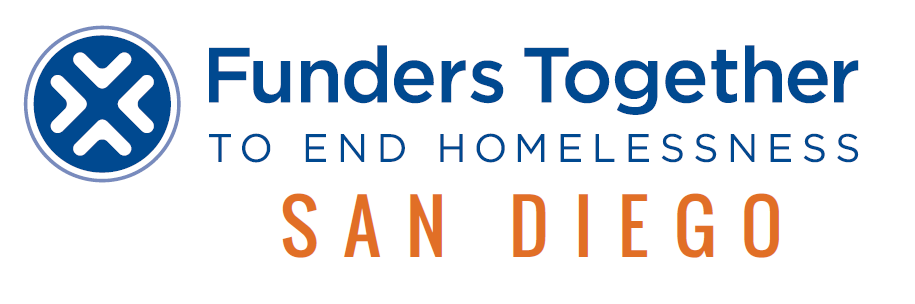 Letter of InterestFunders Together to End Homelessness San Diego works to end homelessness in San Diego by investing in the homeless crisis response system. ﻿﻿﻿We make grants by invitation only to organizations or programs that meet the following criteria and are within the 2019 Priority Areas:Follow Housing First practices, and have low barriers to entry.Target System Change, Advocacy and/or Permanent Housing. Comply with or are working toward complying with the RTFH Community Standards. Are located in or serve the San Diego Region.If you believe that your program does meet our criteria, please complete this letter of interest explaining your program and how it fits the criteria & priority areas (listed below).All letters of interest should be submitted electronically to Amy Denhart, Director at amy@sdgrantmakers.orgAfter your LOI is submitted you will receive an email within one week confirming it has been received. Within one month, you will be informed if there is interest in more information about your proposed work. If more information is requested, we will work with you to determine what to submit.Please provide your organizational Mission Statement: Please identify in which of the Funders Together Priority Areas (listed below) your initiative/program aligns.Provide a description of the proposed initiative/program. (200  word maximum)Summary of Need:  (800 word maximum)2019 Investment Priority AreasDate: Agency Name: Address:Phone:                                                          Fax:                                      Website:Agency Director:                                           Phone:                                  E-mail:Amount requested:  
$ Who is the primary staff contact at your agency if Funders Together to End Homelessness needs clarification or has questions about the material in this funding request?Name:                                                     Phone:                                      Email:CATEGORYPRIORITY AREASYSTEMS CHANGERTFH Regional PlanSYSTEMS CHANGECoordinated Entry System (CES)SYSTEMS CHANGEDiversionSYSTEMS CHANGEData and evaluationSYSTEMS CHANGEPreventionHOUSING OPPORTUNITIESFlexible Housing Subsidy Pool (FHSP)HOUSING OPPORTUNITIESShared HousingHOUSING OPPORTUNITIESIncrease SupplyHOUSING OPPORTUNITIESIncrease SupplyADVOCACYAdvocacy Capacity BuildingADVOCACYConsumer EngagementADVOCACYDirect Advocacy